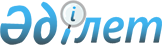 "Солтүстік Қазақстан облысының жеке санаттағы азаматтарына амбулаториялық емделу кезінде қосымша тегін дәрі құралдарын беру туралы" Солтүстік Қазақстан облыстық мәслихатының 2013 жылғы 19 наурыздағы № 13/5 шешімінің күші жойылды деп тану туралыСолтүстік Қазақстан облысы мәслихатының 2017 жылғы 14 маусымдағы N 14/10 шешімі. Солтүстік Қазақстан облысының Әділет департаментінде 2017 жылғы 28 маусымда N 4242 болып тіркелді
      "Құқықтық актілер туралы" 2016 жылғы 6 сәуірдегі Қазақстан Республикасының Заңының 27-бабына сәйкес, Солтүстік Қазақстан облыстық мәслихат ШЕШТІ:
      1. "Солтүстік Қазақстан облысының жеке санаттағы азаматтарына амбулаториялық емделу кезінде қосымша тегін дәрі құралдарын беру туралы" Солтүстік Қазақстан облыстық мәслихатының 2013 жылғы 19 наурыздағы № 13/5 шешімінің күші жойылды деп танылсын (нормативтік құқықтық актілерді мемлекеттік тіркеу тізілімінде № 2236 болып тіркелген, 2013 жылғы 20 сәуірде "Солтүстік Қазақстан" және "Северный Казахстан" газеттерінде жарияланған).
      2. Осы шешім оны алғашқы ресми жариялаған күннен кейін күнтізбелік он күн өткен соң қолданысқа енгізіледі.
					© 2012. Қазақстан Республикасы Әділет министрлігінің «Қазақстан Республикасының Заңнама және құқықтық ақпарат институты» ШЖҚ РМК
				
      Солтүстік Қазақстан

      облыстық мәслихаттың 

      ХІV сессиясының төрағасы

Е. Алпысов

      Солтүстік Қазақстан 

      облыстық мәслихаттың

      хатшысы

В. Бубенко
